На № 13-Исх-11182 от 25.10.2018Заключение об оценке регулирующего воздействия проекта постановления Правительства Ханты-Мансийского автономного округа – Югры 
«О внесении изменений в постановление Правительства Ханты-Мансийского автономного округа – Югры от 27 ноября 2017 года № 466-п «О порядке предоставления в аренду имущества, находящегося 
в государственной собственности Ханты-Мансийского автономного 
округа – Югры, порядке согласования предоставления в аренду имущества, закрепленного за государственными учреждениями Ханты-Мансийского автономного округа – Югры на праве оперативного управления» (далее – проект, постановление № 466-п)Департамент экономического развития Ханты-Мансийского автономного округа – Югры (далее – уполномоченный орган, автономный округ) в соответствии с пунктом 2.2 Порядка проведения оценки регулирующего воздействия (далее – ОРВ) проектов нормативных правовых актов, подготовленных исполнительными органами государственной власти автономного округа, экспертизы и оценки фактического воздействия нормативных правовых актов автономного округа, затрагивающих вопросы осуществления предпринимательской 
и инвестиционной деятельности, утвержденного постановлением Правительства автономного округа от 30 августа 2013 года № 328-п 
(далее – Порядок), рассмотрев проект, пояснительную записку, свод предложений по результатам проведения публичных консультаций, сводный отчет об ОРВ проекта (далее – свод предложений, сводный отчет), подготовленные Департаментом по управлению государственным имуществом автономного округа (далее – Депимущества Югры, регулирующий орган), сообщает следующее.Проект направлен регулирующим органом для подготовки настоящего заключения впервые. Проект отнесен к средней степени регулирующего воздействия, поскольку в нем содержатся положения, изменяющие ранее установленные обязанности для субъектов предпринимательской и инвестиционной деятельности.Информация об ОРВ проекта размещена на Портале проектов нормативных правовых актов http://regulation.admhmao.ru (далее – Портал) 20 августа, 17 сентября и 24 октября 2018 года.Депимуществом Югры не соблюдены процедура и сроки проведения публичных консультаций. Так, на Портале размещено 3 уведомления 
о проведении публичных консультаций по проекту со сроками:1) с 20 по 29 августа 2018 года (не соответствует сроку, установленному пунктом 4.9 Порядка);2) с 17 сентября по 19 октября 2018 года;3) с 24 октября по 24 ноября 2018 года (на дату направления проекта в уполномоченный орган для подготовки заключения об ОРВ публичные консультации не завершены).В сводном отчете срок проведения публичных консультаций указан 
с 18 сентября по 10 октября 2018 года.Вместе с тем, в своде предложений указано, что по результатам проведенных публичных консультаций поступил отзыв об отсутствии предложений и замечаний к проекту от Уполномоченного по защите прав предпринимателей в автономном округе, а также с предложениями 
и замечаниями от:1) общественного совета при Департаменте экономического развития автономного округа о том, что принятие проекта преждевременно, в виду отсутствия закрепленного на законодательном уровне понятия «креативная деятельность»;2) Общественной палаты автономного округа:не выделять в проекте понятие «креативная деятельность» 
как самостоятельную категорию, имеющую право на льготное предоставление в аренду имущества автономного округа, а предусмотреть данное понятие в составе таких категорий как социальное предпринимательство и социально ориентированные некоммерческие организации;включить в проект новую категорию «социальное предпринимательство», регулируемую статьей 5.1 Закона автономного округа от 29 декабря 2007 года № 213-оз «О развитии малого и среднего предпринимательства в Ханты-Мансийском автономном округе – Югре»,
и предусмотреть понижающий коэффициент 0,1;включить в проект категорию «некоммерческие организации – поставщики общественно полезных услуг» и предусмотреть для данной категории передачу имущества в аренду за номинальную стоимость 
в 1 рубль;3) Союза «Торгово-промышленная палата Ханты-Мансийского автономного округа – Югры» об установлении коэффициента корректировки для организаций, образующих инфраструктуру поддержки малого и среднего предпринимательства, равного 0,09;4) Союза «Сургутская торгово-промышленная палата» о том, что действующее законодательство не содержит понятие «креативная деятельность». Проведение публичных консультаций по проекту преждевременно ввиду отсутствия разработанной концепции понятия «креативная деятельность».Все указанные выше замечания и предложения были учтены 
в проекте, при этом Депимуществом Югры не представлена информация 
о направлении ответов указанным участникам публичных консультаций 
об учете их мнений.Вместе с тем, в своде предложений отсутствует информация 
о письменном информировании о проведении публичных консультаций 
по проекту, в соответствии с пунктом 4.2 Порядка, Ханты-Мансийского регионального отделения Ассоциации молодых предпринимателей России, с которым у Депимущества Югры заключено соглашение 
о взаимодействии при проведении ОРВ (экспертизы, оценки фактического воздействия).Проект разработан во исполнение пункта 2.1 Перечня поручений Губернатора автономного округа от 23 июля 2018 года № 01-Вх-12853, 
в целях создания льготных условий для осуществления деятельности хозяйствующими субъектами в социальной сфере. Постановлением № 466-п регулируются правоотношения 
по предоставлению в аренду государственного имущества автономного округа, а также порядком определения размера арендной платы 
за владение и пользование таким имуществом. Размер арендной платы определяется по результатам проведения оценки рыночной стоимости имущественного права владения и (или) пользования имуществом за одну единицу времени (день, месяц, год), 
в порядке, установленном законодательством, регулирующим оценочную деятельность в Российской Федерации. По мнению юридических лиц и индивидуальных предпринимателей размер арендной платы за владение и пользование государственным имуществом автономного округа в настоящее время является излишне высоким, в связи с чем заключение договора аренды имущества становится экономически не выгодным.В целях соблюдения баланса интересов государства и общества проектом предлагается размер арендной платы: снизить на 99,9% – для субъектов малого и среднего предпринимательства, осуществляющих деятельность в социальной сфере (социальные предприниматели);установить в размере 1 рубль в месяц (в том числе НДС) за один объект имущества – для социально ориентированных некоммерческих организаций, в том числе являющихся исполнителями общественно полезных услуг по приоритетным направлениям деятельности в сфере оказания общественно полезных услуг, утвержденных Правительством Российской Федерации.Проектом также предлагается внести изменения в порядок согласования предоставления в аренду имущества, закрепленного 
за государственными учреждениями автономного округа на праве оперативного управления, уточнив перечень сведений, указываемых 
в ходатайстве о согласовании предоставления в аренду имущества, 
и перечень документов, представляемых учреждениями, при направлении Депимуществу Югры ходатайства о согласовании предоставления имущества в аренду.Уполномоченным органом проведен мониторинг нормативных правовых актов субъектов Российской Федерации, устанавливающих порядок предоставления льгот по арендной плате в виде понижающего коэффициента, корректирующего величину размера арендной платы.В результате проведенного мониторинга установлено,
что в указанных субъектах Российской Федерации и в проекте применяется схожее правовое регулирование, в части предоставления льгот для субъектов МСП по арендной плате в виде понижающего коэффициента, корректирующего величину размера арендной платы.      Так, в Ямало-Ненецком автономном округе размеры льготной ставки арендной платы установлены аналогично постановлению Правительства Российской Федерации от 21 августа 2010 года № 645 «Об имущественной поддержке субъектов малого и среднего предпринимательства 
при предоставлении федерального имущества» (далее – постановление 
№ 645): в первый год аренды – 40 процентов размера арендной платы;во второй год аренды – 60 процентов размера арендной платы;в третий год аренды – 80 процентов размера арендной платы;в четвертый год аренды и далее – 100 процентов размера арендной платы.В Тюменской и Новосибирской областях льготная ставка арендной платы установлена в размере – 0,25 и 0,75, соответственно.Наиболее выгодные условия для МСП по предоставлению льготной арендной платы – в Смоленской области (понижающий коэффициент составляет 0,8).При проведении сравнительного анализа двух льготных систем – предлагаемой проектом в автономном округе и в соответствии 
с постановлением № 645, установлено следующее. При установлении размера арендной платы на 5 лет в сумме 
23 788 рублей в месяц, стоимость арендной платы для субъекта МСП, осуществляющего деятельность в автономном округе, составит:за 1 год – 142 728,00 рублей;за 5 лет – 713 640,00 рублей.Стоимость арендной платы в соответствии с постановлением № 645, составит:за 1 год – 114 182,40 рублей;за 5 лет – 1 084 732,80 рублей.Постановлением № 645 предусмотрен порядок контроля 
за истечением льготного периода арендной платы в целях изменения арендного платежа. Вместе с тем, существует риск отказа субъекта МСП 
по истечении 2-3 лет вносить арендную плату в большем размере, 
что может привести к ненадлежащему исполнению арендатором своих обязанностей по внесению арендной платы и досрочному расторжению договора аренды. Предлагаемое правовое регулирование способствует созданию условий стабильности арендных правоотношений, соблюдению баланса интересов автономного округа и субъектов МСП, в том числе осуществляющих деятельность в социальной сфере.Снижение размера арендной платы за пользование имуществом позволит снизить расходы субъектов МСП, и направить высвободившиеся денежные средства на достижение целей, ради которых они созданы.В настоящее время в автономном округе заключены 6 договоров аренды с субъектами МСП, которые не осуществляют свою деятельность 
в социальной сфере. Средний размер арендной платы по таким договорам составляет 84 514,11 рублей в месяц.При применении понижающего коэффициента, равного 0,1, 
для субъектов МСП, осуществляющих деятельность в социальной сфере, 
средний размер арендной платы составит 8 451,41 рубль в месяц. Размер полученной выгоды субъектом МСП, осуществляющим деятельность 
в социальной сфере, составит 76 062,70 рубля ежемесячно.По результатам рассмотрения документов установлено, что при осуществлении ОРВ проекта процедуры, предусмотренные Порядком, 
не соблюдены:– публичные консультации организованы некачественно, поскольку сроки их проведения не соответствуют установленным Порядком срокам, не представлена информация о направлении ответов указанным участникам публичных консультаций об учете их мнений. Кроме того, обращаю внимание, что общественный совет при исполнительном органе государственной власти не может в данном случае являться участником публичных консультаций;– в пояснительной записке не указана информация, предусмотренная пунктом 4.13 Порядка;– информация, представленная в сводном отчете, свидетельствует 
о его некачественной подготовке. К отчету выявлены следующие замечания:сроки проведения публичного обсуждения не соответствуют срокам, указанным на Портале;информация об учете замечаний и предложений указана неверно 
и не соответствует числу поступивших замечаний и предложений, указанных в своде предложений;в пункте 1.2 информация указана неверно, поскольку перечисленные в нем исполнительные органы государственной власти автономного округа не являются соисполнителями по проекту;информация, указанная в пунктах 1.4, 2.2, 3.1 не соответствует проекту, поскольку в проекте отсутствует направление по созданию условий для осуществления субъектами креативной деятельности;в пункте 2.2 неверно указано обоснование отнесения проекта 
к средней степени регулирующего воздействия, поскольку в соответствии с пунктом 1.9 Порядка, к средней степени регулирующего воздействия относятся проекты, изменяющие ранее предусмотренные нормативными правовыми актами автономного округа обязанности для субъектов предпринимательской и инвестиционной деятельности, 
а не устанавливающие новые обязанности для них;в пункте 3.1 не указана информация об описании проблемы, 
на решение которой направлен предлагаемый способ регулирования;в пункте 4.1 не указана информация об опыте решения аналогичных проблем в других субъектах Российской Федерации;в пункте 5.1 цели предлагаемого регулирования указаны неверно;в пункте 5.3 не указана информация об обосновании соответствия целей предлагаемого регулирования принципам правового регулирования, программным документам Президента Российской Федерации, Правительства Российской Федерации, автономного округа;в пунктах 7.1.1 и 7.2 неверно указана информация о структуре регулируемых субъектов по категориям	(необходимо указать сведения 
по автономному округу, а не по Российской Федерации). Кроме того, физические лица не являются субъектами регулирования по проекту;в пункте 7.1.3 не указана информация об оценке влияния проекта на достижение целевых ориентиров Стратегии развития малого и среднего предпринимательства в Российской Федерации;в пункте 7.1.9 не указана информация о прогнозе количественной динамики структуры регулируемых субъектов по категориям при введении предлагаемого регулирования;в пункте 9 не указана информация об оценке возможных поступлений (доходов) бюджета автономного округа от сдачи в аренду имущества;в пункте 10 не указана информация о предполагаемых доходах (полученной выгоде) субъектов МСП; в разделе 12 неверно указана информация об индикативных показателях и способах их расчета.Кроме того, к приложению 1 постановления № 466-п выявлены следующие замечания, которые предлагается устранить:в пункте 8.1 установить требование к форме заявки и способах получения такой формы;из пункта 9 исключить требование о запросе копии свидетельства 
о государственной регистрации индивидуального предпринимателя 
или юридического лица и копии учредительных документов 
(для юридического лица), поскольку указанные документы 
не представляются в порядке межведомственного информационного взаимодействия.В соответствии с Федеральным законом от 27 июля 2010 года 
№ 210-ФЗ «Об организации предоставления государственных и муниципальных услуг» в порядке межведомственного информационного взаимодействия предоставляются сведения из Единого государственного реестра юридических лиц и сведения из Единого государственного реестра индивидуальных предпринимателей, которые в том числе содержат информацию об осуществляемых видах деятельности.Кроме того, проектом предлагается рекомендовать органам местного самоуправления муниципальных образований автономного округа 
при разработке муниципальных правовых актов, определяющих порядок расчета размера арендной платы за владение и (или) пользование муниципальным имуществом, руководствоваться положениями проекта (принятым постановлением).Вместе с тем, в уполномоченный орган не представлена информация о согласовании предлагаемого правового регулирования с органами местного самоуправления автономного округа. В связи с чем, рекомендуется направить проект в органы местного самоуправления 
автономного округа для обсуждения.На основании изложенного, проект остается без согласования 
и подлежит направлению в адрес уполномоченного органа после устранения выявленных замечаний, для повторного проведения процедур, предусмотренных Порядком, начиная с соответствующей невыполненной или выполненной ненадлежащим образом процедуры.Исполнитель: консультант отдела оценки регулирующего воздействия и экспертизы административных регламентов управления государственного реформированияЛебедева Елена Евгеньевна, тел. 350-311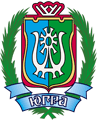 ДЕПАРТАМЕНТ ЭКОНОМИЧЕСКОГО РАЗВИТИЯХАНТЫ-МАНСИЙСКОГО АВТОНОМНОГО ОКРУГА – ЮГРЫ(ДЕПЭКОНОМИКИ ЮГРЫ)ул. Мира, д. 5, г. Ханты-Мансийск,Ханты-Мансийский автономный округ – Югра(Тюменская область), 628006,Телефон: (3467) 39-20-58Факс: (3467) 39-21-02E-mail: Econ@admhmao.ru[Номер документа][Дата документа]№ п/пНаименование нормативного правового актаСодержание правового регулирования аналогичной проблемыСодержание правового регулирования в предлагаемом проекте1.Постановление Правительства Новосибирской области от 24 января 2017 года№ 10-п «О Порядке и условиях предоставления в аренду государственного имущества Новосибирской области, включенного в перечень государственного имущества Новосибирской области, свободного от прав третьих лиц (за исключением имущественных прав субъектов малого и среднего предпринимательства)»Субъектам малого и среднего предпринимательства (далее – МСП), занимающимся социально значимыми видами деятельности, предоставляется льгота по арендной плате в виде применения понижающего коэффициента, корректирующего величину размера арендной платы, равного 0,75.Льгота по арендной плате применяется при выполнении следующих условий:1) соблюдение заявительного порядка для предоставления льготы по арендной плате;2) социально значимый вид деятельности является основным видом деятельности в соответствии с выпиской из единого государственного реестра юридических лиц/индивидуальных предпринимателей;3) имущество предоставляется субъекту МСП для осуществления социально значимого вида деятельности;4) субъект МСП осуществляет социально значимый вид деятельности в период действия договора аренды.Проектом предлагается установить коэффициенты, корректирующие размер (начальный размер) арендной платы за имущество, передаваемое в аренду: - субъектам малого и среднего предпринимательства - 0,5;- субъектам малого и среднего предпринимательства, осуществляющим деятельность в социальной сфере (социальные предприниматели) - 0,1;- организациям, образующим инфраструктуру поддержки субъектов малого и среднего предпринимательства, - 0,09. При передаче имущества социально ориентированным некоммерческим организациям, в том числе являющимся исполнителями общественно полезных услуг 2.Постановление Правительства Ямало-Ненецкого автономного округа от 27 июня 2011 года № 440-п «О предоставлении в пользование государственного имущества Ямало-Ненецкого автономного округа» При заключении с субъектами МСП договоров аренды применяются следующие размеры льготной ставки арендной платы:в первый год аренды - 0,4 к размеру арендной платы;во второй год аренды - 0,6 к размеру арендной платы;в третий год аренды - 0,8 к размеру арендной платы;в четвертый год аренды и далее - 1,0 к размеру арендной платы. по приоритетным направлениям деятельности в сфере оказания общественно полезных услуг, утвержденных Правительством Российской Федерации, размер (начальный (минимальный) размер) арендной платы устанавливается в сумме 1 рубль в месяц (в том числе НДС) за один объект имущества.3.Постановление Правительства Тюменской области от 1 декабря 2008 года № 340-п «О порядке формирования, ведения и опубликования перечня государственного имущества, предоставляемого во владение и (или) пользование субъектам малого и среднего предпринимательства и организациям, образующим инфраструктуру поддержки субъектов малого и среднего предпринимательства, а также порядке и условиях предоставления в аренду (безвозмездное пользование) включенного в него государственного имущества»Субъектам МСП,  которые осуществляют предусмотренные государственной программой Тюменской области социально значимые и приоритетные виды деятельности, предоставляется льгота по арендной плате в виде коэффициента 0,25, понижающего величину арендной платы.Субъектам, которые осуществляют предусмотренные государственной программой Тюменской области социально значимые и приоритетные виды деятельности с кодами ОКВЭД 46.51.2, 62, 63.1, 63.11.1, арендная плата устанавливается в размере 1 рубль за квадратный метр площади предоставляемого в аренду имущества в месяц.по приоритетным направлениям деятельности в сфере оказания общественно полезных услуг, утвержденных Правительством Российской Федерации, размер (начальный (минимальный) размер) арендной платы устанавливается в сумме 1 рубль в месяц (в том числе НДС) за один объект имущества.4.Постановление Администрации Смоленской области от 31 декабря 2009 года № 839 «Об утверждении Положения о порядке и условиях предоставления в аренду объектов государственной собственности Смоленской области, включенных в перечень имущества, находящегося в государственной собственности Смоленской области, свободного от прав третьих лиц (за исключением имущественных прав субъектов малого и среднего предпринимательства)»Для субъектов МСП, осуществляющих социально значимые виды деятельности, иные установленные областными государственными программами (подпрограммами) приоритетные виды деятельности, устанавливается льгота в качестве понижающего коэффициента. Понижающий коэффициент устанавливается равным 0,8 для субъектов МСП, осуществляющих в соответствии с Общероссийским классификатором видов экономической деятельности (ОК 029-2014) социально значимые виды деятельности.Понижающий коэффициент применяется в случаях, если:- доходы от основного вида деятельности составляют не менее 70 процентов доходов от предпринимательской деятельности;- сохранена или увеличена численность рабочих мест в течение года, предшествующего году заключения договора аренды.Год арендыПериод арендыЛьготные условия, установленные постановлением № 645Льготные условия, установленные в отношении имущества автономного округа1с 01.01.2018 по 31.12.2018114 182,40142 728,002с 01.01.2019 по 31.12.2019171 273,60142 728,003с 01.01.2020 по 31.12.2020228 364,80142 728,004с 01.01.2021 по 31.12.2021285 456,00142 728,005с 01.01.2022 по 31.12.2022285 456,00142 728,00Размер арендной платы, которую МСП обязан внести за 5 лет аренды1 084 732,80713 640,00Заместитель директора Департамента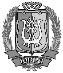 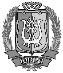 ДОКУМЕНТ ПОДПИСАНЭЛЕКТРОННОЙ ПОДПИСЬЮСертификат  [Номер сертификата 1]Владелец [Владелец сертификата 1]Действителен с [ДатаС 1] по [ДатаПо 1]В.У.Утбанов